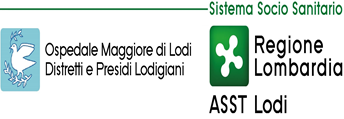 DOMANDA DI VALUTAZIONE MULTIDIMENSIONALE A FAVORE DI PERSONE CON GRAVISSIMA DISABILITÀ PER AMMISSIBILITÀ ALLA MISURA B1 (FNA 2020)ai sensi della DGR n. XI/4138/2020Spett. ASST di LodiUOC Valutazione Multidimensionale del BisognoPiazza Ospitale 10 - 26900 LodiE-mail: uovccss.lodi@asst-lodi.itFax: 0371- 372762Il/La sottoscritto/a Cognome _______________________________________             Nome _________________________________nato/a a ________________________________      prov. (______)          il ______/______/__________codice fiscale __________________________________________residente a _________________________________________        prov. (________) cap _______________ in via/pza  __________________________________________    n° ________ in qualità di diretto interessato oppure (da compilarsi fino a “CHIEDE” solo qualora il dichiarante non sia il diretto interessato barrando SOLO UNO dei quadratini sottostanti e compilando i dati della persona con disabilità gravissima)tutore/curatore/procuratore/amm. di sostegno (provvedimento nomina _________________________ )genitore, in possesso della responsabilità genitoriale:in via esclusivain modo congiuntoaltro ____________________________________________   (specificare)del/la Sig./Sig.ra affetto/a gravissima disabilità:  Cognome _____________________________________     Nome _________________________________nato/a a _______________________________________   prov. ( ______ ) il ______/______/__________codice fiscale __________________________________________  residente a _____________________________________________    prov. ( ___ ) cap _______________ via/p.za  _________________________________________________________________    n° ___________CHIEDE la valutazione multidimensionale ai sensi della DGR n. XI/4138/2020 per: 	la PROSECUZIONE (se già in carico)          	    il RICONOSCIMENTO (primo accesso)a tal fine, ai sensi degli artt. 46 e 47 del DPR 445 del 28/12/2000, consapevole delle sanzioni penali previste in caso di falsità in atti e dichiarazioni mendaci e della decadenza dai benefici eventualmente conseguiti sulla base di dichiarazioni non veritiere (art. 75 e art. 76 del D.P.R. 445/2000), sotto la propria responsabilità;DICHIARAche la persona in condizioni di gravissima disabilità:è residente in Regione Lombardia (dalla data di presentazione della domanda)è domiciliata nel Comune di ____________________________________ (prov. ________) in via/p.za __________________________________   n° ___________è beneficiaria di indennità di accompagnamento o definita in condizione di non autosufficienza ai sensi dell’allegato 3 del DPCM n. 159/2013 si trova al momento della presentazione della domanda a domicilio e  in una delle condizioni previste nell’elenco sotto riportato (ex art. 2 DPCM del 27.11.2017):  (barrare la voce interessata)A. persone in condizione di coma, Stato Vegetativo (SV) oppure di Stato di Minima Coscienza (SMC) e con punteggio nella scala Glasgow Coma Scale (GCS)<=10;B. persone dipendenti da ventilazione meccanica assistita o non invasiva continuativa (24 ore 7 giorni su 7);C. persone con grave o gravissimo stato di demenza con un punteggio sulla scala Clinical Dementia Rating Scale (CDRS)>=4;D. persone con lesioni spinali fra C0/C5, di qualsiasi natura, con livello della lesione, identificata sulla scala ASIA Impairment Scale (AIS) di grado A o B. Nel caso di lesioni con esiti asimmetrici ambedue le lateralità devono essere valutate con lesione di grado A o B;E. persone con gravissima compromissione motoria da patologia neurologica o muscolare, valutate con la scala, tra le seguenti, appropriata in relazione alla patologia: Medical Research Council (MRC) con bilancio muscolare complessivo ≤ 1 ai 4 arti, Expanded Disability Status Scale (EDSS) con punteggio alla ≥ 9, Hoehn e Yahr mod in stadio 5;F. persone con deprivazione sensoriale complessa intesa come compresenza di minorazione visiva totale o con residuo visivo non superiore a 1/20 ad entrambi gli occhi o nell’occhio migliore, anche con eventuale correzione o con residuo perimetrico binoculare inferiore al 10 per cento e ipoacusia, a prescindere dall’epoca di insorgenza, pari o superiore a 90 decibel HTL di media fra le frequenze 500, 1000, 2000 hertz nell’orecchio migliore;G. persone con gravissima disabilità comportamentale dello spettro autistico ascritta al livello 3 della classificazione del DSM-5;H. persone con diagnosi di Ritardo Mentale Grave o Profondo secondo classificazione DSM-5, con QI<=34 e con punteggio sulla scala Level of Activity in Profound/Severe Mental Retardation (LAPMER) <= 8;I. ogni altra persona in condizione di dipendenza vitale che necessiti di assistenza continuativa e monitoraggio nelle 24 ore, 7 giorni su 7, per bisogni complessi derivanti dalle gravi condizioni psicofisiche. necessita a domicilio di assistenza continuativa nelle 24 ore da parte di uno o più caregiver individua come caregiver familiare il/la sig./ra   __________________________________ (cognome e nome)____________________________________________ (specificare grado di parentela o vicinanza e allegare il documento di identità) Codice Fiscale _____________________________________________ che dedica ___________ ore al giorno alla funzione di caregiver si avvale di personale di assistenza (per assistenza tutelare ad es. badante, ausiliario socio assistenziale – es. ASA/OSS -, assistente personale, assistente familiare iscritto al Registro Assistenza familiare ex l.r. n. 15/2015, babysitter, educatore..…) regolarmente assunto:    NO   SI, come da contratto - o altra documentazione di cui alla dgr n. XI/4138/2020 - allegati: Tempo pieno 	( _________  totale ore settimanali)Part-time 	(_________  totale ore settimanali)10-24 ore/settimanali 	( _________  totale ore settimanali)con validità dal __________________   a _________________________________________________________   			(inserire data inizio)	(inserire data di fine, se prevista, o dicitura “tempo indeterminato”)e pertanto s'impegna a presentare regolare attestazione dei contributi versati (trimestralmente) e/o evidenza delle fatture pagate ad ente terzo/ professionista (mensilmente)Inoltre essendo a conoscenza dei criteri e dei benefici previsti dalla DGR n. 4138/2020 e delle incompatibilità di questi con la fruizione di alcuni servizi ed interventi del complessivo sistema d’offertaDICHIARA che la persona in condizione di gravissima disabilità attualmente:FREQUENTA servizi prima infanzia  	   NO         SIATTENZIONE :solo  in caso di frequenza a tempo ridotto <14 ore/sett. presentare dichiarazione servizioFREQUENTA la scuola (tutti i gradi fino alla scuola media superiore)   	   NO         SI ATTENZIONE: solo in caso di frequenza a tempo ridotto <14 ore/sett. presentare dichiarazione istituto scolasticoÈ INSERITA in una Unità d’offerta residenziale socio-sanitaria o sociale 	   NO         SI(es. Residenza Sanitario assistenziale per Anziani, Residenza Sanitario Assistenziale per Disabili,  Comunità Alloggio sociosanitaria, Hospice, Misura residenzialità per minori con gravissima disabilità, Comunità Alloggio Disabili, Comunità Educativa, …) 	È INSERITA in una Unità d’offerta semiresidenziale sanitaria, socio-sanitaria o sociale 	   NO         SI(es. Centro Diurno per Disabili, Centro Diurno Integrato per anziani, Riabilitazione in diurno continuo, regime semiresidenziale di Neuropsichiatria Infanzia e Adolescenza, Centro Socio educativo, Sperimentazione riabilitazione minori disabili diurna …)Se SI, per un totale ore settimanale di _______________ (come da dichiarazione della struttura)USUFRUISCE dei seguenti servizi/misure:misura RSA aperta (ex dgr 7769/2018)  	   NO         SI eventuale data di dimissione _____/_____/_________sostegni DOPO DI NOI  (ex dgr 3054/2020)	   NO         SIspecificare la tipologia di sostegno _________________________________________________buono progetti vita indipendente	   NO         SIspecificare con quale di misura _____________________________________________________misura bonus per assistente familiare (ex l.r. 15/2015 – DGR n. 914/2018) 	   NO         SIvoucher anziani al caregiver di persona non autosufficiente(ex dgr 7487/2017) 	   NO         SI misura Home Care Premium/INPS	   NO         SIspecificare la tipologia di sostegno _________________________________________________misura B2 (ex DGR n. XI/4138/2020)  	   NO         SIeventuale data di dimissione _____/_____/_________altri contributi economici/misure di sostegno  	   NO         SIspecificare ________________________________________________________________________________altri servizi  	   NO         SIspecificare ________________________________________________________________________________è consapevole del fatto che l’effettuazione di una valutazione multidimensionale della propria situazione può richiedere documentazione integrativa e l’accesso domiciliare da parte di personale della ASST di residenza;è a conoscenza che l’ATS e l’ASST, ai sensi dell’art. 71 del D.P.R. 445/2000, potranno procedere a idonei controlli diretti ad accertare la veridicità delle dichiarazioni rese e che l’eventuale riscontro di non veridicità di quanto dichiarato comporterà il decadimento del beneficio ottenuto e la restituzione delle somme indebitamente percepite in base alle normative vigenti nonché l’eventuale segnalazione all’Autorità giudiziaria competente;si impegna a comunicare tempestivamente alla ASST di riferimento e alla ATS (Ente erogatore del contributo) qualunque variazione che implichi la sospensione o l’interruzione del contributo mensile secondo quanto previsto dalla dgr n. XI/4138/2020;di essere a conoscenza che in caso di domanda non compilata in ogni sua parte e/o non presentazione della documentazione, indicata nella sottostante sezione ALLEGA, l’istanza sarà considerata non completa e pertanto ritenuta non ammissibile;di aver preso visione dell’informativa all’utenza (modello allegato) relativa alla misura B1di esprimere il proprio consenso affinché i dati personali forniti possano essere trattati nel rispetto del Regolamento Ue 2016/679 e del D.Lgs. n. 196/2003 novellato dal D.Lgs. n. 101/2018. In mancanza del consenso al trattamento dei dati, l’Ente preposto sarà impossibilitato ad erogare le prestazioni/servizi richiesti e ad adempiere agli obblighi previsti dalla legge.Per gli adempimenti connessi alla presente procedura si precisa che:I dati personali o sensibili presenti nell’istanza, sono necessari per poter erogare le prestazioni, i servizi e i contributi richiesti, per gli adempimenti di legge nonché per finalità istituzionali connesse all’attività dell’Ente. I dati stessi potranno essere trattati anche in seguito al termine della prestazione erogata, nei limiti sopraindicati.Il trattamento e l’archiviazione dei dati avverrà mediante l’utilizzo di strumenti idonei a garantire la sicurezza e la riservatezza e potrà essere eseguito sia mediante supporti cartacei che attraverso mezzi informatici.I dati forniti non saranno diffusi a soggetti indeterminati in qualunque modo, anche mediante la loro messa a disposizione o consultazione.Tali dati saranno comunicati ai seguenti soggetti determinati:Operatori degli Uffici dell’ASST afferenti all’ATS, appositamente incaricati, ai quali la conoscenza e/o il trasferimento dei dati personali risulti necessaria o sia comunque funzionale allo svolgimento dell’attività istituzionale; Operatori degli Uffici dell’ATS, appositamente incaricati ai quali la conoscenza e/o il trasferimento dei dati personali risulti necessaria o sia comunque funzionale allo svolgimento dell’attività istituzionale dell’Ente;Società, Enti/Aziende, accreditate e contrattualizzate, per l’erogazione del Voucher Socio Sanitario e nominate Responsabili del trattamento dei dati personali;Società, Enti/Aziende che, per conto dell’ATS, forniscano specifici servizi elaborativi, che svolgano attività connesse, strumentali o di supporto a quella dell'Ente od attività necessarie all’esecuzione di tutte le prestazioni da Lei richieste o che richiederà;soggetti, pubblici e privati, che possono accedere ai dati personali in forza di disposizioni di legge, di regolamento o di normativa comunitaria, nei limiti previsti da tali norme;operatori dei Comuni/Uffici di Piano, nell’ambito di verifiche e di progetti specifici finalizzati all’integrazione dei servizi socio-assistenziali con i servizi socio-sanitari;suo medico di famiglia (medico di medicina generale o pediatra).I riferimenti del Titolare del trattamento dati, del Responsabile del trattamento dati e del Responsabile protezione dati (RPD/DPO) sono depositati presso gli uffici preposti dei singoli enti autorizzati al trattamento dei dati.A tal fineALLEGA (tutti i documenti elencati sono obbligatori per l’accoglimento della domanda)PER LE DOMANDE DI PROSECUZIONE:modello ISEE in corso di validità alla data di presentazione della domanda *socio sanitario (per adulti e anziani) - compreso quello corrente – modello ISEE ordinario (per minori) - compreso quello corrente – copia del documento d’identità in corso di validità e del codice fiscale del dichiarante  	(si ricorda che in caso di responsabilità genitoriale congiunta deve essere prodotta da entrambi i 	genitori)copia del contratto, del documento con validità fiscale relativo al personale di assistenza (se presente e solo se non già consegnato) e copia del versamento contributi previdenziali (in caso di personale di assistenza assunto regolarmente) dichiarazione della struttura semiresidenziale in cui siano indicati la tipologia di posto occupato e il monte ore settimanale (SOLO se frequentante)dichiarazione del servizio di infanzia e scuola in cui sia indicato il totale di ore di frequenza settimanale (SOLO se frequentante a tempo ridotto ovvero < 14 ore/sett.)modello 1 (qualora necessario)modello 2 comunicazione dati economici (in caso di variazione di quanto a suo tempo comunicato)solo per i minori con disturbi dello spettro autistico - lettera g – è necessaria la certificazione dello Specialista se quella precedente è stata rilasciata 24 mesi prima)*   	ATTENZIONE per la definizione dell’istruttoria è possibile presentare copia della vecchia certificazione di ISEE ordinario unendo copia della ricevuta di richiesta al CAF con riserva di produrre la nuova certificazione come richiesto dalla dgr. In questo caso è necessario compilare e firmare la dichiarazione a pagina 7 PER LE DOMANDE DI PRIMO ACCESSO:modello ISEE in corso di validità alla data di presentazione della domandasocio sanitario (per adulti e anziani) - compreso quello corrente – modello ISEE ordinario (per minori) - compreso quello corrente – copia del verbale di invalidità civile da cui risulti il riconoscimento dell’indennità di accompagnamento o della dichiarazione di condizione di non autosufficienza ai sensi dell’allegato 3 del DPCM n. 159/2013documentazione sanitaria specialistica, a seconda della condizione/patologia in cui versa la persona, redatta dal medico specialista, di struttura pubblica o privata accreditata, che ha in carico l’interessato secondo quanto indicato dall’art. 2 DPCM del 27.11.2017 (sopra riportato); per le condizioni alla “lettera i” allegare alla relazione il modello 3copia del documento d’identità in corso di validità e del codice fiscale dell’interessato e del dichiarante (se diverso dall’interessato)	(si ricorda che in caso di responsabilità genitoriale congiunta deve essere prodotta da entrambi i 	genitori)copia del contratto o del documento con validità fiscale relativo al personale di assistenza (se presente) e copia del versamento contributi previdenziali (in caso di personale di assistenza assunto regolarmente)dichiarazione della struttura semiresidenziale in cui siano indicati la tipologia di posto occupato e il monte ore settimanale (SOLO se frequentante)dichiarazione del servizio di infanzia e scuola in cui sia indicato il totale di ore di frequenza settimanale (SOLO se frequentante a tempo ridotto ovvero < 14 ore/sett.)modello 1 (qualora necessario)modello 2 comunicazione dati economiciEd infine CHIEDEche tutti i contatti e le comunicazioni avvengano esclusivamente con:Cognome ________________________________    Nome ______________________________via/p.za _______________________________________________   n° ________ Comune  ___________________________________ Prov. (____) CAP _______________ telefono _________________________________  cell. _________________________________indirizzo e-mail __________________________________________________________________Luogo e data	 				 Firma (1)						____________________________				___________________________________________								                 firma del dichiarante___________________________________________firma dell’altro genitore in possesso dellaresponsabilità genitorialenel caso in cui la domanda riguarda un minore, e sia compilata da uno dei genitori esercenti la responsabilità genitoriale in maniera congiunta, deve essere sottoscritta per adesione/accettazione da entrambi i genitori.(da compilarsi SOLO per i casi descritti al punto 2.1.2 dell’allegato B)Il sottoscritto ______________________________________________ (nominativo)ai sensi del DPR n. 455/2000,DICHIARA di:(barrare la voce interessata)aver presentato copia della vecchia certificazione dell’ISEE ordinario con allegato copia della ricevuta di richiesta al CAF attestante l’appuntamento il giorno____/____/________ alle ore _______ aver presentato copia di “vecchia” documentazione sanitaria accompagnata dalla dichiarazione del medico curante aver presentato informativa/lettera di convocazione Commissione Invalidi della ASST e dichiarazione del medico specialista/medico curante che confermi la presenza dei requisiti clinici per il riconoscimento della indennità di accompagnamento_______________________________________________________________________________________________________________________________________________________________________________________________________________________________________________________________________________________e a tal fineSI IMPEGNAa produrre la nuova documentazione appena in possesso e comunque entro i successivi 30 giorni dal rilascio pena l’attivazione, o la sospensione, del contributo sino al perfezionamento dell’istanza.____________________________				              ________________________________ 	data							              firma del dichiarante